УПРАВЛЕНИЕОБРАЗОВАНИЯ АДМИНИСТРАЦИИСЕРГИЕВО-ПОСАДСКОГО МУНИЦИПАЛЬНОГО РАЙОНА   МОСКОВСКОЙ ОБЛАСТИМУНИЦИПАЛЬНОЕ  БЮДЖЕТНОЕ ДОШКОЛЬНОЕ  ОБРАЗОВАТЕЛЬНОЕ УЧРЕЖДЕНИЕ«ДЕТСКИЙ САД КОМБИНИРОВАННОГО ВИДА № 60 141370,г.Хотьково, ул.Дачная, 1тел.(8496) 543-00-90.Проект в подготовительной группе  "Рождество Христово".И в душах воцарилось Божество,
И грешный мир в любви преобразился...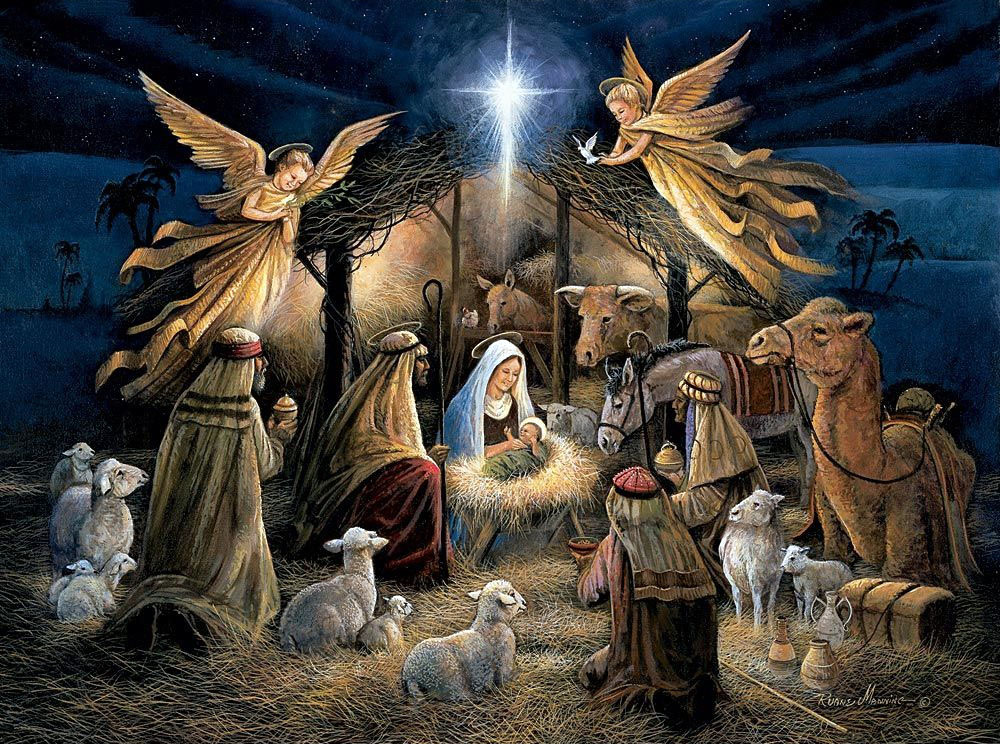 Выполнила воспитатель МБДОУ "Детский сад комбинированного вида" №60         Степанова Т.И.2018г.Тип проекта: познавательно – творческий, групповой.Продолжительность: краткосрочный (1 неделя).Участники проекта: дети  подготовительной группы, воспитатели.Актуальность:Детство - время развития всех сил человека, как душевных, так и телесных, приобретения знаний об окружающем мире, образования нравственных навыков и привычек. В дошкольном возрасте происходит активное накопление нравственного опыта, и обращение к духовной жизни начинается - также в дошкольном возрасте - с нравственного самоопределения и становления самосознания. Духовно - нравственное воспитание детей в детском саду - основа возрождения к истокам российской культуры. Поэтому именно этот возраст нельзя пропустить для становления духовно - нравственной культуры личности. Чем больше мы будем знать о русских культурных традициях своей страны, тем больше будем воспитывать в детях ценности культуры в традициях.Рождество – не только великий христианский праздник, но и один из самых добрых, теплых и душевных семейных праздников в нашей стране. Но дети мало знают о традициях русского празднования Рождества Христова и Святок, прерывается связь времен и поколений и в наших силах сформировать у них эти знания и представления. Также как и встарь, наши дети должны быть участниками традиционных на Руси православных праздников, радоваться им, знать их истоки, понимать смысл празднования.Участие детей в проекте «Рождество» позволит максимально обогатить знания и представления детей о народной культурной традиции.Цель проекта:Повысить эффективность духовно-нравственного воспитания, через приобщения дошкольников к основам православной культуры, к народным традициям празднования Рождества Христова и Святок в России.Задачи :-Способствовать становлению духовно-нравственных ценностей на основе познания и раскрытия значения православных праздников.-Познакомить детей с историей возникновения праздников Рождества Христова и Рождественских Святок, с традициями празднования их на Руси.-Вызвать у детей желание знакомиться с устным народным творчеством (стихи, колядки, потешки). -Обогащать и расширять словарь воспитанников. Побуждать детей рассуждать, развивать умения применять свои знания в беседе, добиваться связных высказываний. -Максимально использовать разнообразные виды детской деятельности в рамках реализации проекта. Развитие творческого мышления, коммуникативных навыков у дошкольников. -Развивать эмоционально положительное отношение к празднику и желание участвовать в его подготовке.Ожидаемые результаты 
1. Расширение и углубление знаний детей о православном празднике Рождество Христово, его значении и традициях празднования;
2. Приобщение к традициям отечественной культуры;
3. Развитие познавательных и творческих способностей воспитанников;
4. Главный результат, на который хотелось бы надеяться — это усвоение ребёнком высших ценностей: милосердия, правдолюбия , миролюбия,
великодушия, щедрости, желание дарить людям радость , неприятия зла и усвоение добра. Это достигается в результате систематической работы по духовно-нравственному воспитанию.Этапы реализации проекта:Оформление группы:1.Выставка рождественских открыток.3. Выставка книг на Рождественскую тему..Реализация проектаНОД по познавательному развитию «Праздник «Рождество Христово».Рассказ воспитателя «Рождение Христа в хлеву». Загадывание и разгадывание загадок.Чтение поучительных историй, сказка Э. Т. А. Гофмана «Щелкунчик»Т. Даули  «Рождественская ночь», «Рождественская звезда», П.Бажов «Серебряное копытце»; Л.Медведев «В сочельник»; А.Плещеев «Елка в школе»; О.Ефремова «Рождество Христово». «Первая рождественская ночь», «Рождение Христа», «Рождественский ангел», «Звезда,  ведущая в Вифлеем»Слушание и ознакомление с музыкальными произведениями: П.Чайковский «Декабрь-Святки» из цикла «Времена года»; М.Глинка «Камаринская»Заучивание стихотворений: К.Бальмонт «Снежинка», «Рождество»; заучивание рождественских песен и колядок,«Рождественская история». Стихи на тему «Рождество», колядки. Разучивание стихов на тему: «Рождество Христово».Подготовка презентации «Колядки», видеоклипы: «Яркая звездочка», «Рождество христово. Тихо падает снежок» Аппликация «Рождественский ангел». Конструирование не традиционны способом «Рождественский ангел», Лепка на тему: «Рождественские колокольчики». (Использование различных нетрадиционных приемов лепки, развитие мелкой и крупной моторики в процессе лепки)Беседа по картинам русских художников: Б.Кустодиев «Ярмарка»; А.Киевшенко «Колядки» (иллюстрация к повести Гоголя «Ночь перед Рождеством»), Н. К. Пимоненко. Рождественское гадание, С. Ф. Плошинский. Гадание на святках.Проведение подвижных игр «Золотые ворота», «Веселый бубен», «Два мороза».Сюжетно – ролевые игры: «Семья празднует праздник»; «Дом»; «Супермаркет»;Просмотр видеофильмов: «12 месяцев», «Снегурочка», «Сказка в Рождество». Развлечение: «Рождественские колядки».Анализ результатов работы.Были созданы условия для формирования у детей познавательного интереса. Дети познакомились с праздником «Рождество Христово», с обычаями его празднования. Таким образом, мы углубили и расширили знания и представления  детей о празднике «Рождество Христово».Фотоотчет творческих работ. 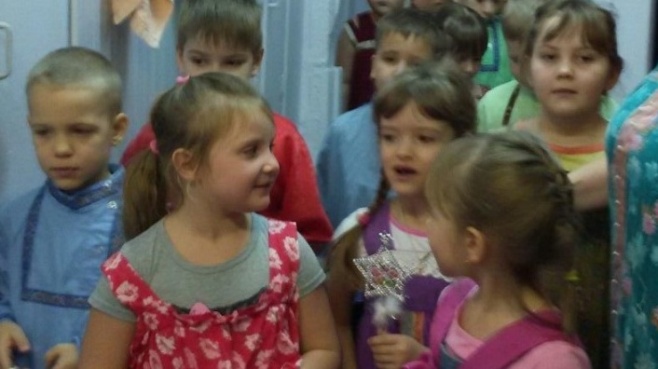 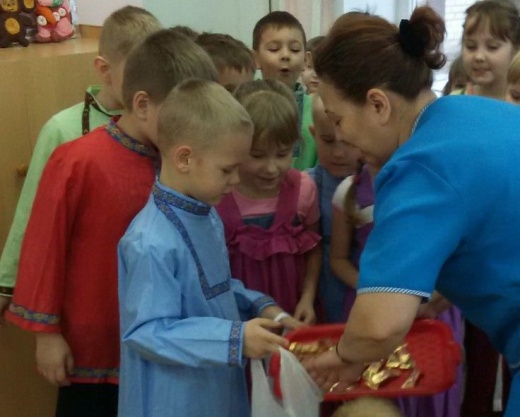 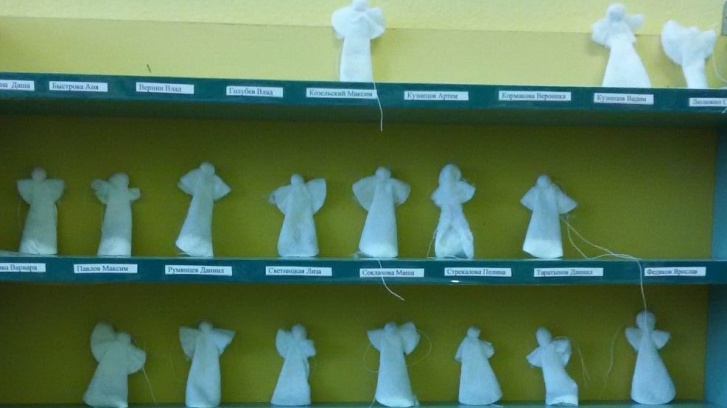 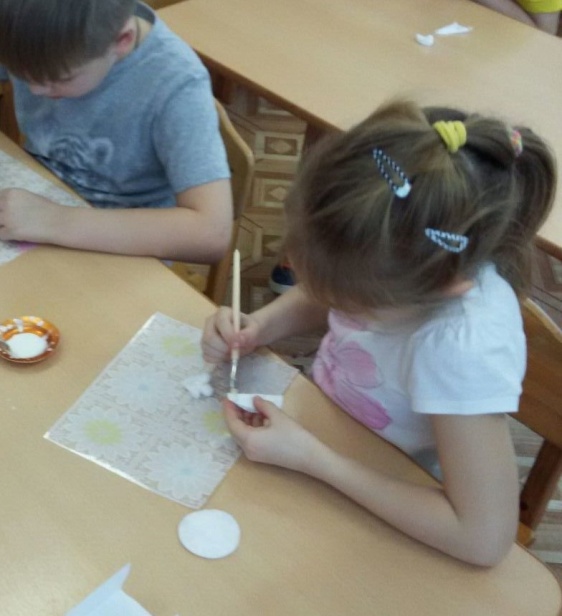 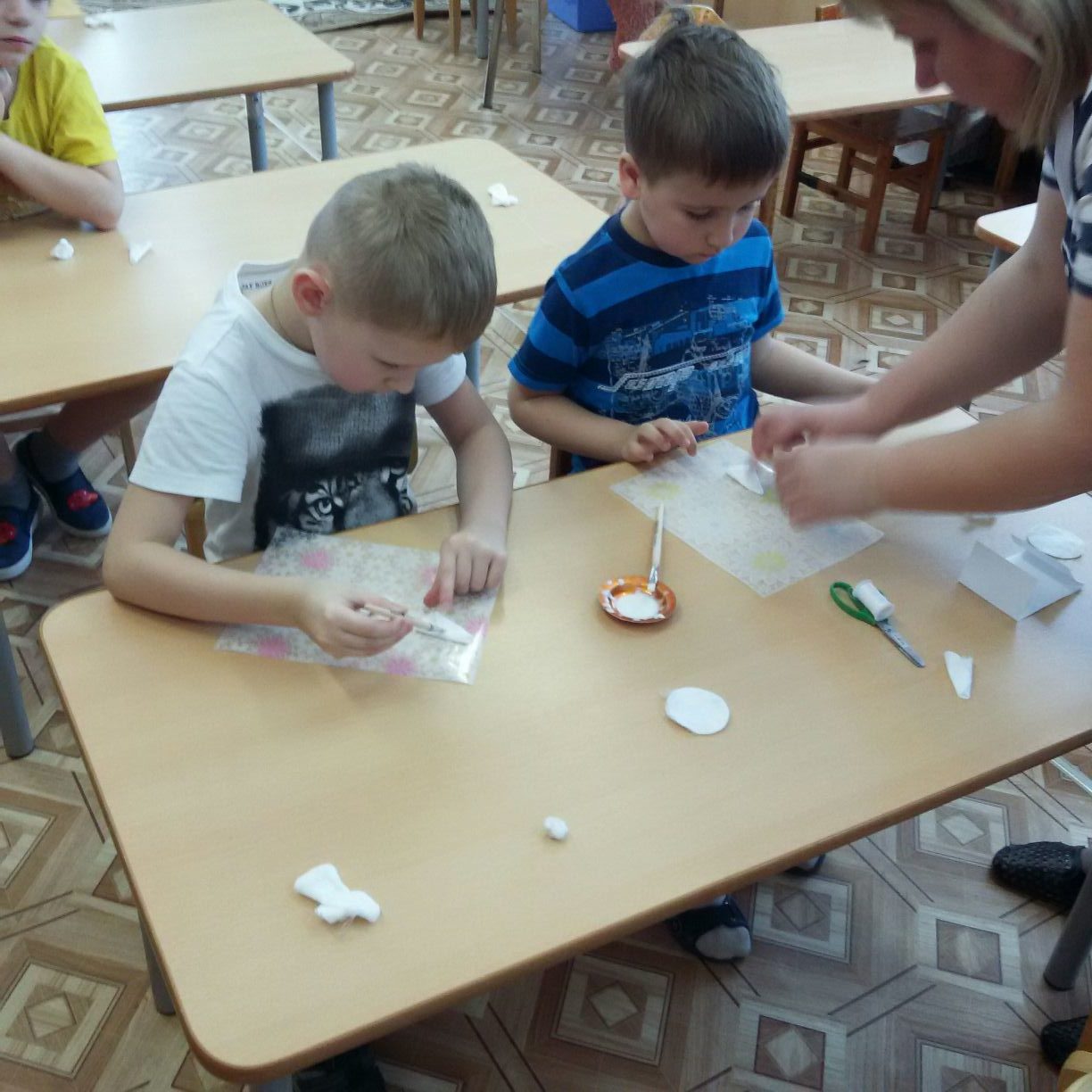 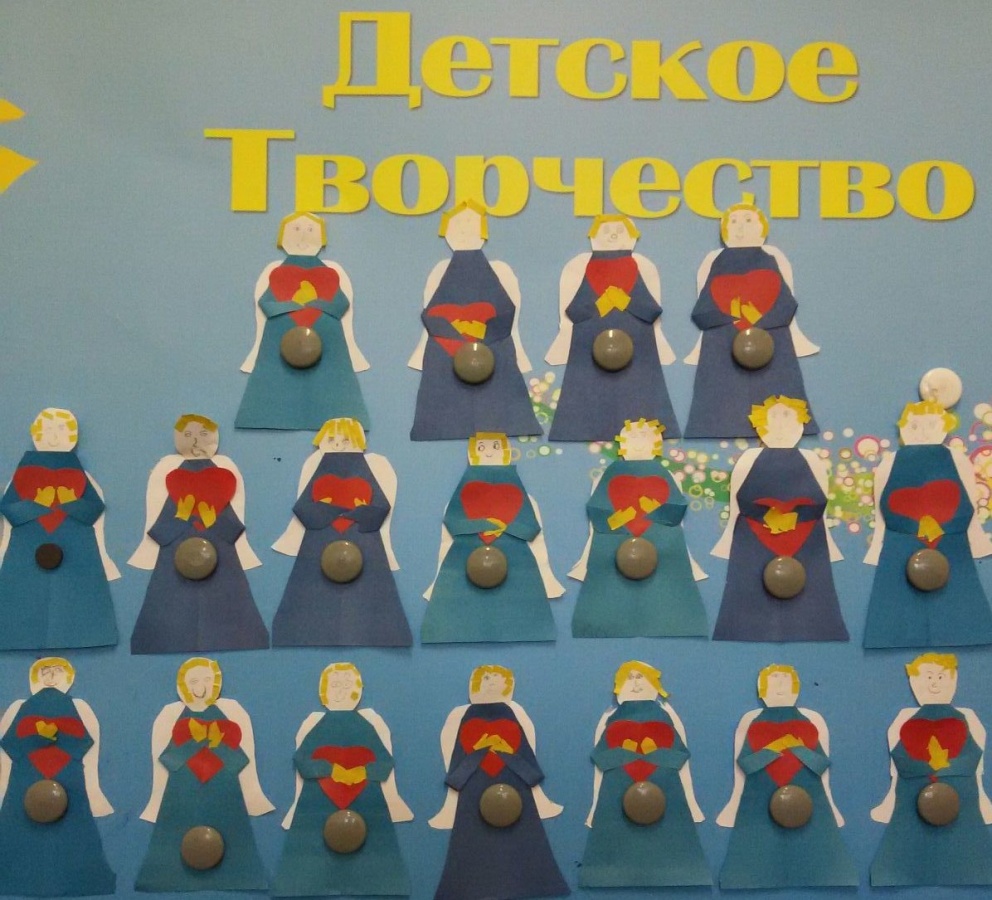 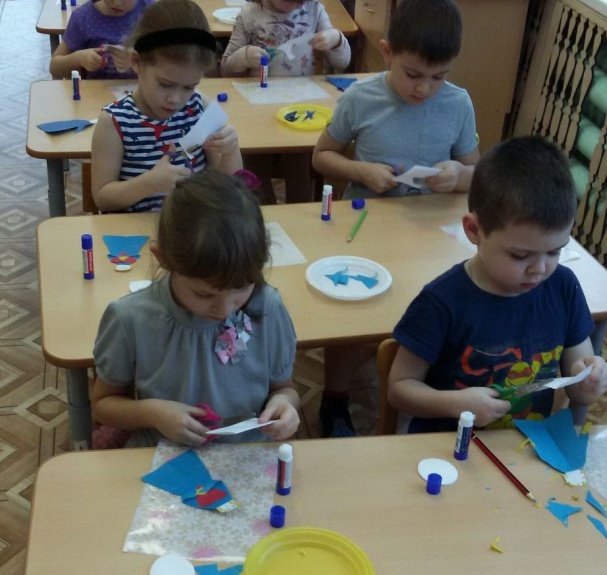 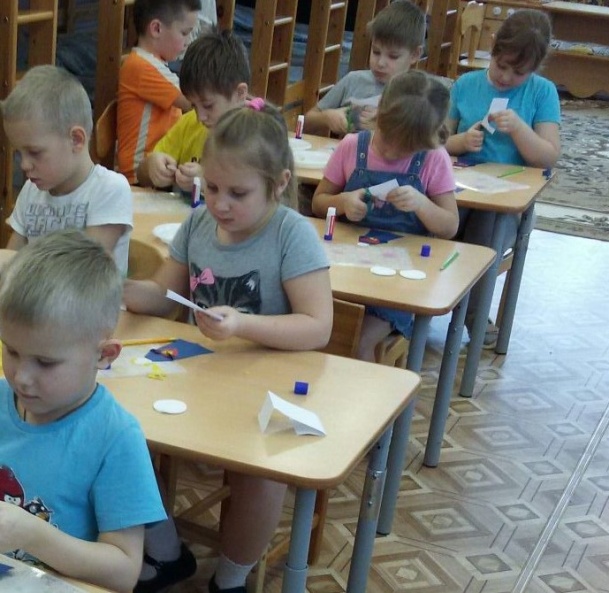 Результат проекта:Были созданы условия для формирования у детей познавательного интереса. Познакомили детей с праздником «Рождество Христово», с обычаями его празднования. Таким образом, мы углубили и расширили знания и представления у детей о празднике «Рождество  Христово». I этап - подготовительныйИзучение эффективного педагогического опыта по работе с дошкольниками в рамках проблемы проекта.Составление перспективно-тематического плана по реализации проекта.Подготовка методического сопровождения по проекту «Рождество Христово»Обогащение предметно-пространственной среды в группеII этап -основной (практический)Внедрение в воспитательно-образовательный процесс эффективных методов и приёмов по расширению знаний дошкольников о христианском празднике «Рождество Христово»
III этап – заключительный
Выступление на педагогическом совете.
Праздник «».
Оформление выставки детских работ.
